OБАВЕШТЕЊЕ ЗА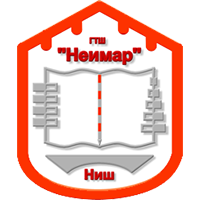 ВАНРЕДНЕ УЧЕНИКЕРАСПОРЕД ПОЛАГАЊА ИСПИТАЈУНСКИ РОКБР.ПРЕДМЕТДАТУМУЧЕНИКРАЗРЕДСМЕРИСПИТИВАЧЧЛАНСрпскијезик01.9.2020.9:00 hМладеновић Миша3РГММилан ДрачаЛидија БркићФилозофија 02.9.2020.11:00 hДенчић Александра4ГТЛФилозофија 02.9.2020.11:00 hПејић Александар4ГТНМатематика25.8.2020.9:30 hТомић Давид3АТЗагорка ГајићМарина ПипаМатематика25.8.2020.9:30 hСтајковић Нина4АТЗагорка ГајићМарина ПипаМатематика25.8.2020.9:30 hБогдановић Матеја3ГдЗагорка ГајићМарина ПипаМатематика25.8.2020.9:30 hСтојановић Мартин2ГТЗагорка ГајићМарина ПипаМатематика25.8.2020.9:30 hДенчић Александра4ГТЛЗагорка ГајићМарина ПипаМатематика25.8.2020.9:30 hМладеновић Миша3РГМЗагорка ГајићМарина ПипаПримењена географија02.9.2020.10:00 hРадосављевић Нена2ГдДанијела ДимићИван ИлићФизика31.8.2020.9:00 hСтанковић Милош3ГТЛЉиљана АнђелковићГрадимир ТонићФизика31.8.2020.9:00 hДенчић Александра3ГТЛЉиљана АнђелковићГрадимир ТонићУстав и права грађана02.9.2020.10:30 hМладеновић Миша3РГММиланка АнтовИван ИлићЕкологија и заштита животне средине04.9.2020.10:00 hСтајковић Нина4АТДуња ИлићЉиљана АнђелковићГрађанско васпитање03.9.2020.12:30 hВујић Саша3ДЗПЛела ГолубовићМирјана НиколићГрађанско васпитање03.9.2020.12:30 hРадосављевић Нена1ГдЛела ГолубовићМирјана НиколићГрађанско васпитање03.9.2020.12:30 hПавловић Милош3ДЗПЛела ГолубовићМирјана НиколићГрађанско васпитање03.9.2020.12:30 hМилошевић Предраг 3ДЗПЛела ГолубовићМирјана НиколићГрађанско васпитање03.9.2020.12:30 hДенчић Александра3ГТЛЛела ГолубовићМирјана НиколићГрађанско васпитање04.9.2020.12:30 hРадосављевић Нена2ГдЛела ГолубовићМирјана НиколићИсторија архитектуре01.9.2020.11:00 hЈовановић Филип2АТГордана ТрајковићЗвездан СтипсићУрбанизам01.9.2020.11:00 hСтајковић Нина4АТГордана ТрајковићЗвездан СтипсићУрбанизам01.9.2020.11:00 hЂорђевић Нађа4АТГордана ТрајковићЗвездан СтипсићАпликативни рач.  прогр.28.8.2020.9:00 hСтојановић Мартин2ГТВладица ПејовићАна НесторовићОрганизација грађења04.9.2020.11:30 hВујић Саша2ДЗПСнежана ПауновићБиљана МилићевићСтатика01.9.2020.12:00 hСтанковић Милош3ГТЛСнежана ЖивановићРадица ЈевремовићСтатика и отпорност материјала01.9.2020.12:00 hТомић Давид3АТСнежана ЖивановићРадица ЈевремовићСтатика и отпорност материјала01.9.2020.12:00 hСтојановић Мартин2ГТСнежана ЖивановићРадица ЈевремовићАсфалтне мешавине04.9.2020.10:00 hСтанковић Милош3ГТЛЉиљана МладеновићСлавиша МилосављевићАсфалтне мешавине04.9.2020.10:00 hДенчић Александра4ГТЛЉиљана МладеновићСлавиша МилосављевићОснови грађевинарства01.9.2020.11:30 hРадосављевић Нена2ГдСнежана ПауновићГрађевинске конструкције03.9.2020.11:3 0 hЈовановић Филип3АТЛела ГолубовићРадица ЈевремовићОснови нискоградње02.9.2020.10:00 hСтанковић Милош3ГТЛРадица ЈевремовићСлавиша МилосављевићРазрада пројеката31.8.2020.10:00 hТомић Давид3АТЗвездан СтипсићЛела ГолубовићРазрада пројеката31.8.2020.10:00 hЈовановић Филип3АТЗвездан СтипсићЛела ГолубовићРазрада пројеката31.8.2020.10:00 hЂорђевић Нађа4АТСнежана ЖивановићЗвездан СтипсићСаобраћајнице02.9.2020.9:00 hСтојановић Мартин2ГТСлавиша МилосављевићЛела ГолубовићКућне инсталације31.8.2020.10:00 hСтајковић Нина4АТРадован ЋирићБиљана МилићевићИспитивање бетона28.8.2020.11:00 hСтанковић Милош3ГТЛСандра МитровићЉиљана МладеновићИспитивање бетона28.8.2020.11:00 hДенчић Александра4ГТЛСандра МитровићЉиљана МладеновићГеомеханичка испитивања27.8.2020.11:00 hСтанковић Милош3ГТЛСандра МитровићБиљана МилићевићГеомеханичка испитивања27.8.2020.11:00 hДенчић Александра4ГТЛСандра МитровићБиљана МилићевићАрмиранобетонске конструкције27.8.2020.10:00 hЂорђевић Нађа4АТСандра МитровићЉиљана МладеновићТехничка обрада у премеру03.9.2020.10:30 hЦветковић Анђелко2ГД Техничка обрада у премеру03.9.2020.10:30 hЦветковић Милица2ГД Технологија грађ. радова28.8.2020.9:30 hТомић Давид3АТВладица ПејовићАна НесторовићПримењена геодезија01.9.2020.8:00 hПетковић Маријана3ГД Младен ВујовићЂорић МилошГеодезија31.8.2020.8:30 hПетковић Маријана3ГД Бранислав ПоповићМладен ВујовићГеод. мерења и рачунања02.9.2020.9:30 hЦветковић Анђелко2ГД Ђорић МилошМладен ВујовићГеод. мерења и рачунања02.9.2020.9:30 hЦветковић Милица2ГД Ђорић МилошМладен ВујовићГеод. мерења и рачунања02.9.2020.8:30 hБогдановић Матеја3ГдБранислав ПоповићСлавиша ЦветковићГеод. мерења и рачунања02.9.2020.8:30 hПетковић Маријана3ГД Бранислав ПоповићСлавиша ЦветковићПредузетништво03.9.2020.11:00 hСтајковић Нина4АТСнежана ПауновићТехнологија рада са практичном наставом28.8.2020.10:00 hВујић Саша2ДЗПЗоран НикодијевићТехнологија рада са практичном наставом28.8.2020.10:00 hПавловић Милош3ДЗПЗоран НикодијевићТехнологија рада са практичном наставом28.8.2020.10:00 hМилошевић Предраг 3ДЗПЗоран НикодијевићТехнологија рада са практичном наставом04.9.2020.12:00 hМладеновић Миша3РГМДрагана ПејовићКатарина СтанковићБР.ЗАВРШНИ ИСПИТДАТУМУЧЕНИКСМЕРСМЕРИСПИТИВАЧЧЛАНТехнологија рада са практичном наставом04.9.2020.9:00 hПавловић МилошДЗПДЗПЗоран НикодијевићТехнологија рада са практичном наставом04.9.2020.9:00 hМилошевић ПредрагДЗПДЗПЗоран Никодијевић